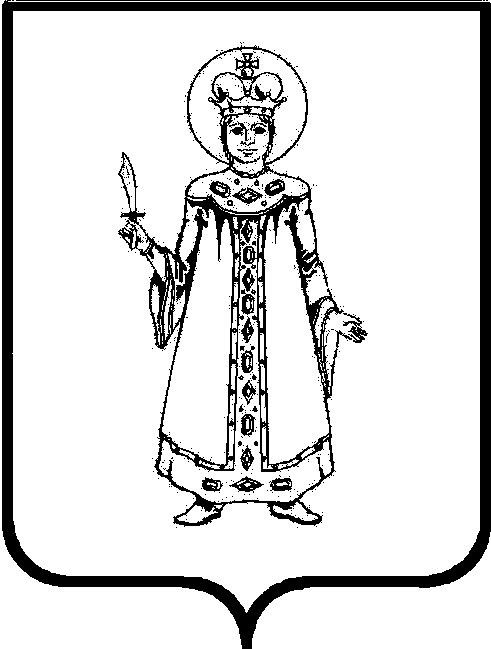 П О С Т А Н О В Л Е Н И ЕАДМИНИСТРАЦИИСЛОБОДСКОГО СЕЛЬСКОГО ПОСЕЛЕНИЯУГЛИЧСКОГО МУНИЦИПАЛЬНОГО РАЙОНАПРОЕКТот  ___.____.2021 № _____О признании утратившим силу постановления Администрации Слободского сельского поселения от 24.07.2018 № 89 «Об утверждении административного регламента по осуществлению муниципальной функции муниципального контроля в сфере благоустройства на территории Слободского сельского поселения» 	В соответствии с Федеральным законом от 06.10.2003 №131-ФЗ «Об общих принципах организации местного самоуправления в Российской Федерации», Федеральным законом от 31.07.2020 248-ФЗ «О государственном контроле (надзоре) и муниципальном контроле в Российской Федерации, руководствуясь Уставом Слободского сельского поселенияАДМИНИСТРАЦИЯ ПОСЕЛЕНИЯ ПОСТАНОВЛЯЕТ:         1. Признать утратившим силу постановление Администрации Слободского сельского поселения от 24.07.2018 № 89 «Об утверждении административного регламента по осуществлению муниципальной функции муниципального контроля в сфере благоустройства на территории Слободского сельского поселения».2. Опубликовать в установленном порядке настоящее решение после его государственной регистрации в «Информационном вестнике» Слободского сельского поселения.4. Настоящее постановление вступает в силу с 01.01.2022 г.Глава Слободского сельского поселения                                              М.А. Аракчеева 